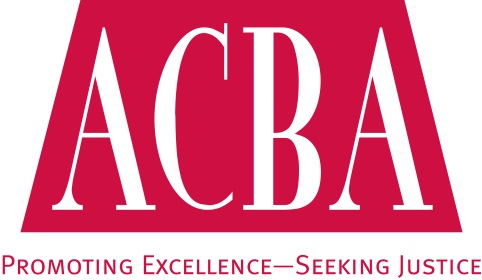 Note: It is the policy of the ACBA that users (i.e., staff, committee representatives, and volunteers) shall respect and preserve the privacy, confidentiality and security of the information included in this application.JUDICIAL MENTORING PROJECT: MENTEE APPLICATION 2018Full Name:										Address:										Telephone:							Fax:								Email:											All communications regarding the Judicial Mentoring Project will be via email.Please rank the following characteristics of a potential mentor according to their importance to you with #1 being most important.  Rate only those that are important to you.2.  I request a mentor who is assigned to a:3.   I request a mentor who is located in:	No Preference		Oakland	 Alameda	  Hayward	  Fremont	Pleasanton	Other:					4. I request a mentor who has previous legal experience in the following areas of law (pick no more than 5; number them 1 – 5 with 1 being most important): 5.  Personal background:a.	I am a current member of the ACBA and a current member of 		            									_______________________		(local identity bar association)b.	I currently am or have previously held the following leadership role(s) within the above named bar association(s) (i.e., Officer, Director, Committee Chair):6.  Other professional experience (please explain any pro bono activities including pro tem experience that are not included on your resume):7.  Community Connections (please explain any non-legal activities that you regularly participate in that are not included on your resume):8.  Additional information you would like the matching committee to know about you in pairing you with a mentor: I understand that I must meet the following minimum criteria for participating in this mentoring program: 	I am a current ACBA member	I am a current member of a local identity bar association	I have at least 10 years of legal experience	I plan to apply for judgeship within 12 months of participating in this program	I have a demonstrated commitment to our community (through civic activities, interests outside of the legal profession)	I am committed to public service (pro bono activities, pro tem experience)     I certify that I am eligible to participate in this program.     I have attached a copy of my current resume for matching purposes.		_______					              			___________________Date					Signature	____Current Department Assignment____Location of Mentor____Previous Legal Experience ____ Same Gender____Same Ethnicity____Mentor’s Other Involvements ____Qualified in Another Profession____ Sexual Orientation                                                                 ____Other (please explain):          ____No Preference____No preference____Juvenile Department____Criminal Department____Civil Department ____Probate Department ____Family Law Department____Law & Motion Department____Traffic Department____Federal Court____Other (please explain)  ____Administrative/Governmental____Taxation____Employment Law____Wills/Trusts/Estates____Personal Injury____General Practice____Real Estate____Criminal Law____Business/Commercial____International Practice____Environmental Law____Sports/Entertainment Law____Family Law____ Other (please explain)